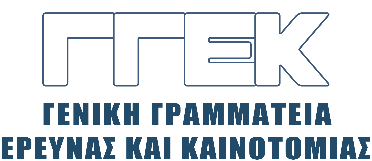 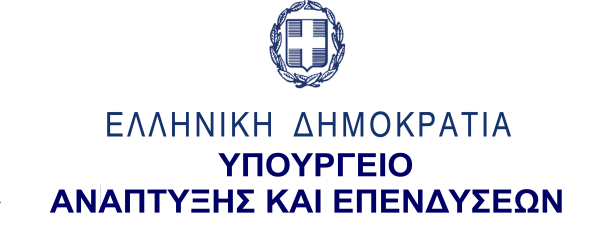      ΔΕΛΤΙΟ ΤΥΠΟΥ       	                                                                                                 16.12.2021Υπογραφή από τον Γενικό Γραμματέα Έρευνας και Καινοτομίας, κ. Αθανάσιο Κυριαζήτης Πρόσκλησης Υποβολής Αιτήσεων Χρηματοδότησης από το Ταμείο Ανάκαμψης και Ανθεκτικότητας 36 ερευνητικών σχεδίων συνεργασίαςΟ Γενικός Γραμματέας Έρευνας και Καινοτομίας, κ. Αθανάσιος Κυριαζής, υπέγραψε σήμερα (16/12/2021) την Πρόσκληση Υποβολής Αιτήσεων Χρηματοδότησης από το Ταμείο Ανάκαμψης και Ανθεκτικότητας 36 ερευνητικών σχεδίων συνεργασίας, μεταξύ επιχειρήσεων και ερευνητικών οργανισμών που αναδείχθηκαν από τη συγχρηματοδοτούμενη δράση «Ερευνώ-Δημιουργώ-Καινοτομώ». Ο συνολικός προϋπολογισμός της Δράσης είναι 27.826.432,17 ευρώ. Η συγχρηματοδοτούμενη δημόσια δαπάνη από το Ταμείο Ανάκαμψης,  μέσω του Εθνικού Σχεδίου Ανάκαμψης και Ανθεκτικότητας «Ελλάδα 2.0», ανέρχεται σε 24.718.649,21 ευρώ.Η Πρόσκληση εκδόθηκε μετά την έγκριση που δόθηκε από τον Αναπληρωτή Υπουργό Οικονομικών, κ. Θόδωρο Σκυλακάκη, αρμόδιο για το Ταμείο Ανάκαμψης.Φορέας Υλοποίησης της Δράσης έχει ορισθεί η Ειδική Υπηρεσία Διαχείρισης και Εφαρμογής Δράσεων στους τομείς Έρευνας, Τεχνολογικής Ανάπτυξης και Καινοτομίας (ΕΥΔΕ ΕΤΑΚ).Ο Γενικός Γραμματέας Έρευνας και Καινοτομίας, κ. Αθανάσιος Κυριαζής,  δήλωσε σχετικά: «Με τη πρόσκληση που υπογράψαμε, σήμερα, στοχεύουμε στη χρηματοδότηση ώριμων ερευνητικών προτάσεων από το «Ελλάδα 2.0». Είναι η πρώτη πρόσκληση για ενισχύσεις έργων έρευνας και καινοτομίας από το Ταμείο Ανάκαμψης».